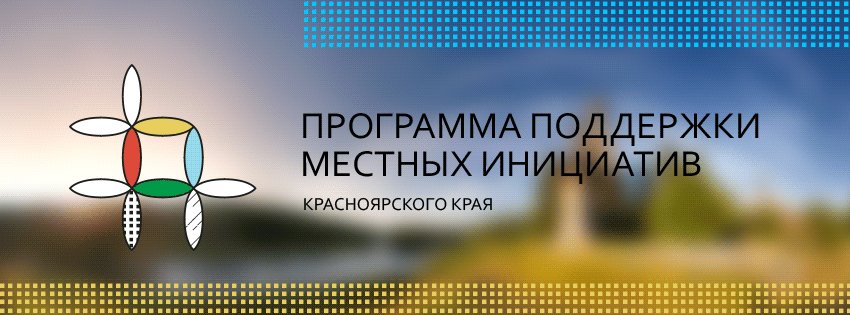 НА ТЕРРИТОРИИ САЛБИНСКОГО СЕЛЬСОВЕТАКРАСНОТУРАНСКОГО РАЙОНА2017 – 2022 ГОДАПрограмма поддержки местных инициативЯвляется частью государственной программы "Содействие развитию местного самоуправления".Реализуется Министерством финансов Красноярского края и ККГБУ ДПО "Институт государственного и муниципального управления при правительстве Красноярского края". Цель ППМИ - повышение эффективности решения проблем местного уровня за счет эффективного вовлечения населения, бизнеса, ОМСУ в решение проблем, мобилизации и повышения эффективности использования финансовых средств.ППМИ позволяет: - оперативно выявлять и решать наиболее острые социальные проблемы местного уровня, являющиеся реальным приоритетом населения;- вовлекать население в решение местных проблем;- привлекать для решения этих проблем все доступные имеющиеся местные ресурсы.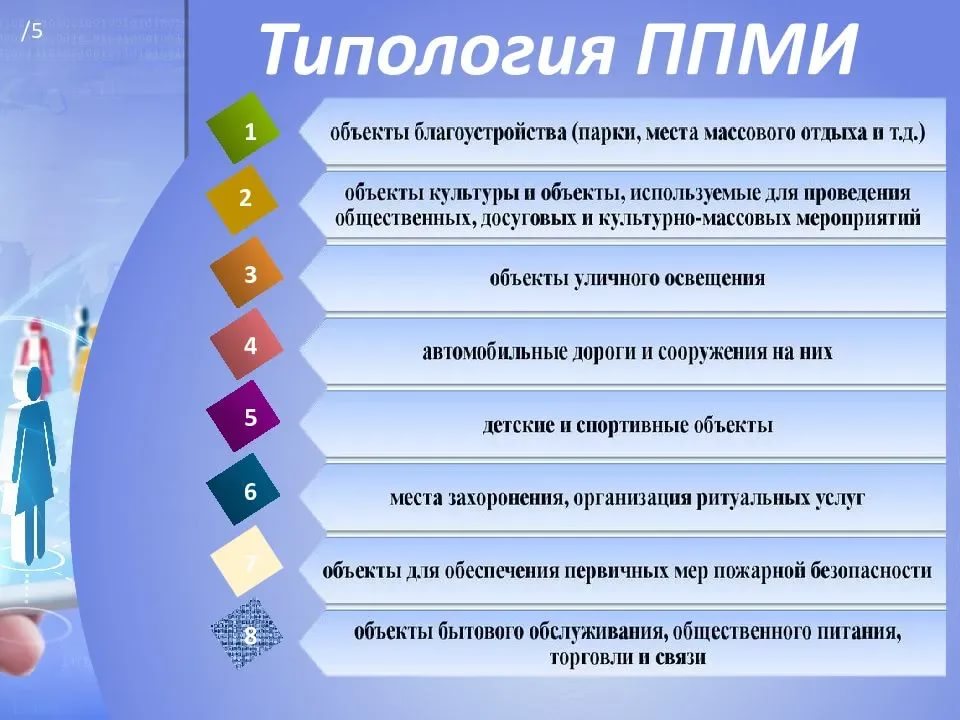 В Красноярском крае программа реализуется: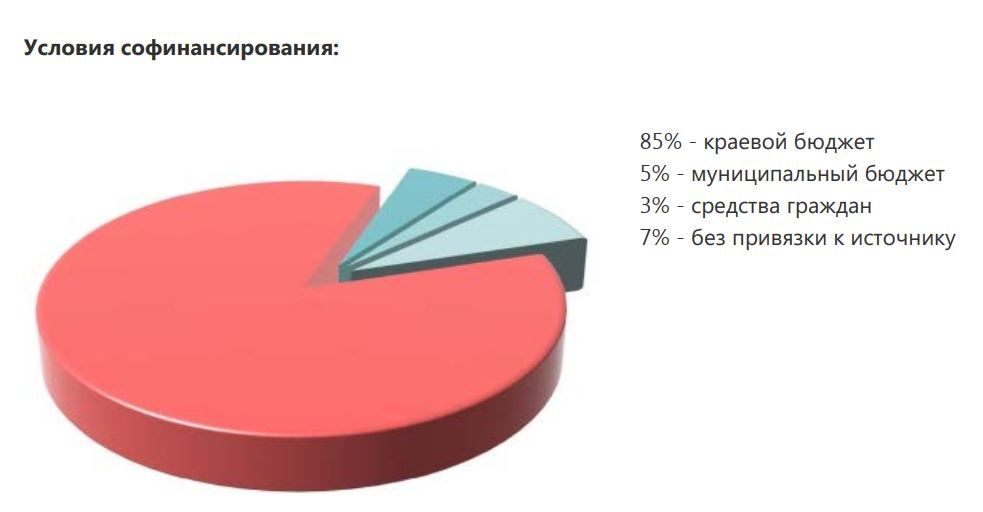 Министерством финансов Красноярского края - http://minfin.krskstate.ru/ККГБУ ДПО "Институт муниципального развития" http://krasimr.ru/pages/186В 2021 году в рамках государственной программы «Содействие развитию местного самоуправления в Красноярском крае» продолжает свою реализацию подпрограмма «Поддержка местных инициатив».Наш сельсовет  изъявил желание принять участие в программе в 2021 году.По состоянию на 27 ноября 2020 года на территориях сельсовета созданы инициативные группы, ведется активная информационная компания.ИТОГИ УЧАСТИЯ В ПРОГРАММЕ В 2017 году   Благоустройство сквера в центре села Салба.Было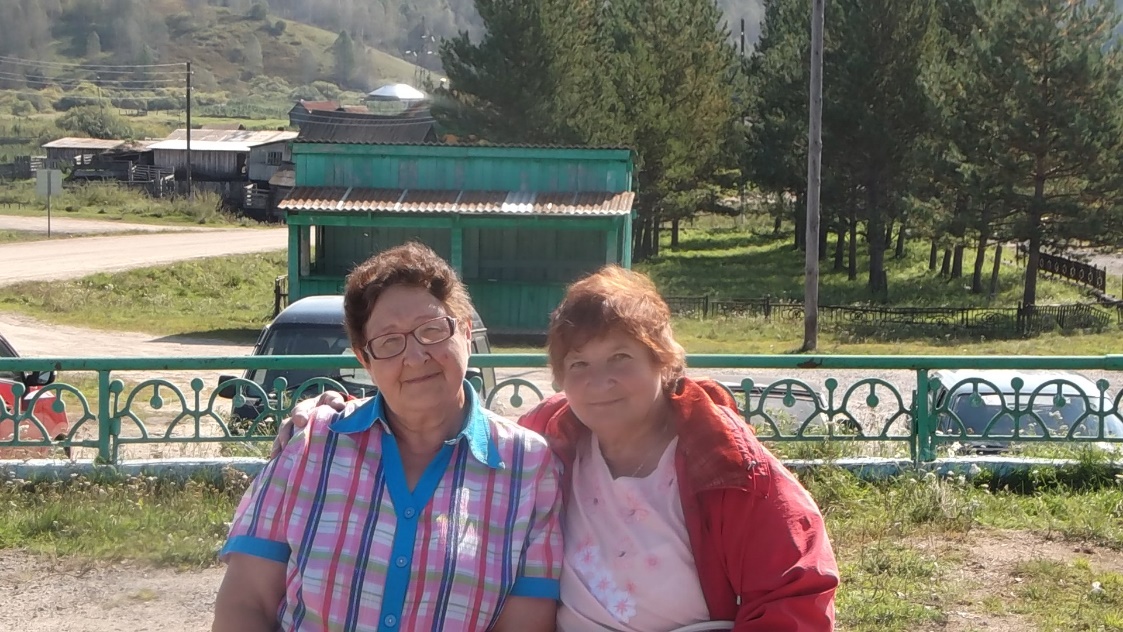 Стало после реализации проекта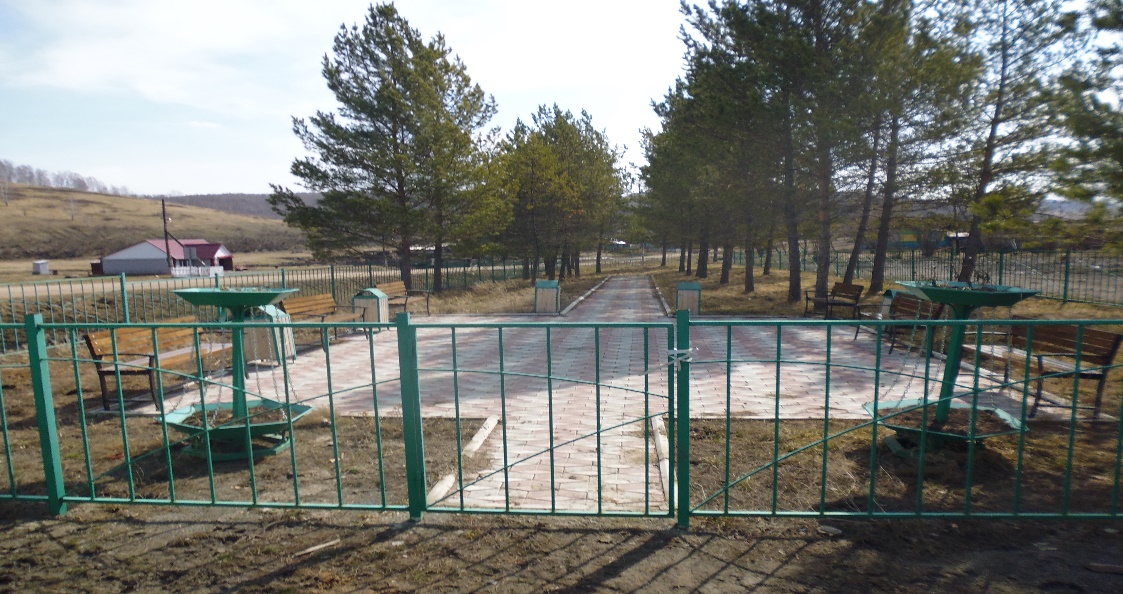 В 2018 году « Ремонт ограждения трех скверов напротив Салбинской СОШ и сквера напротив здания Администрации в селе Салба».Было 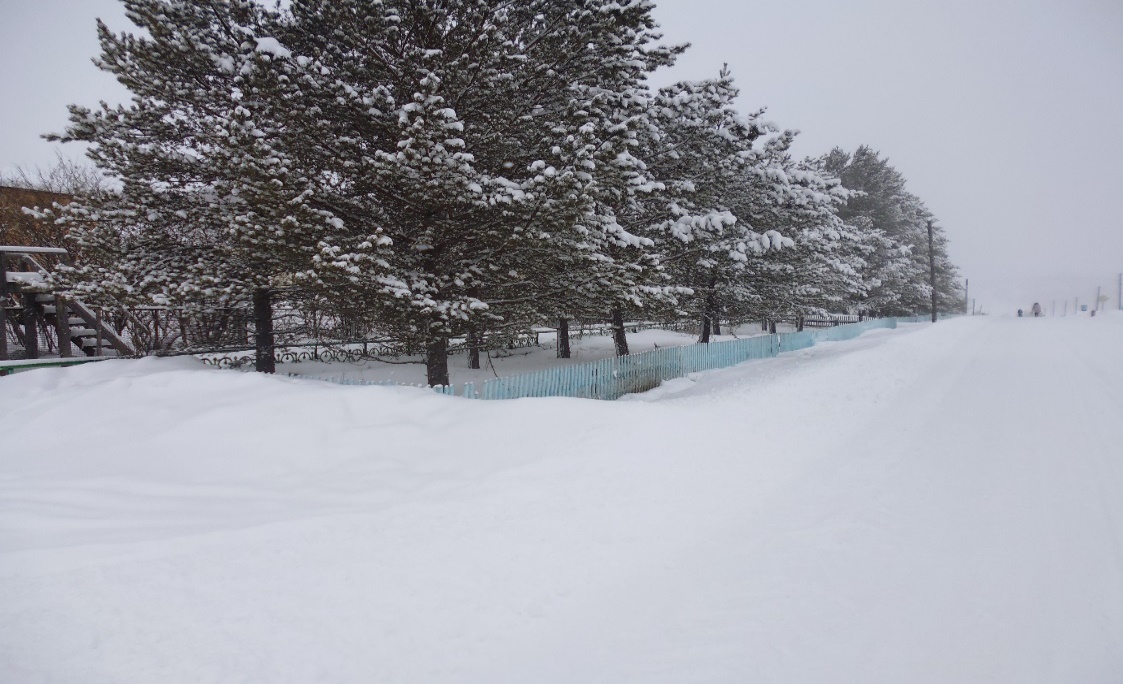 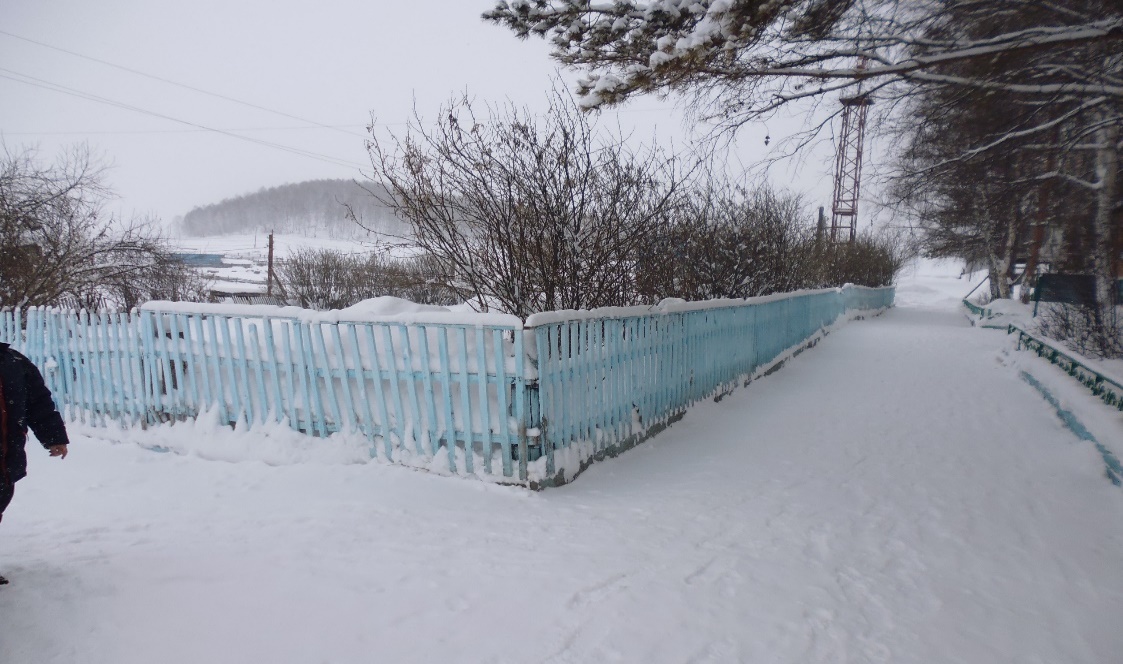 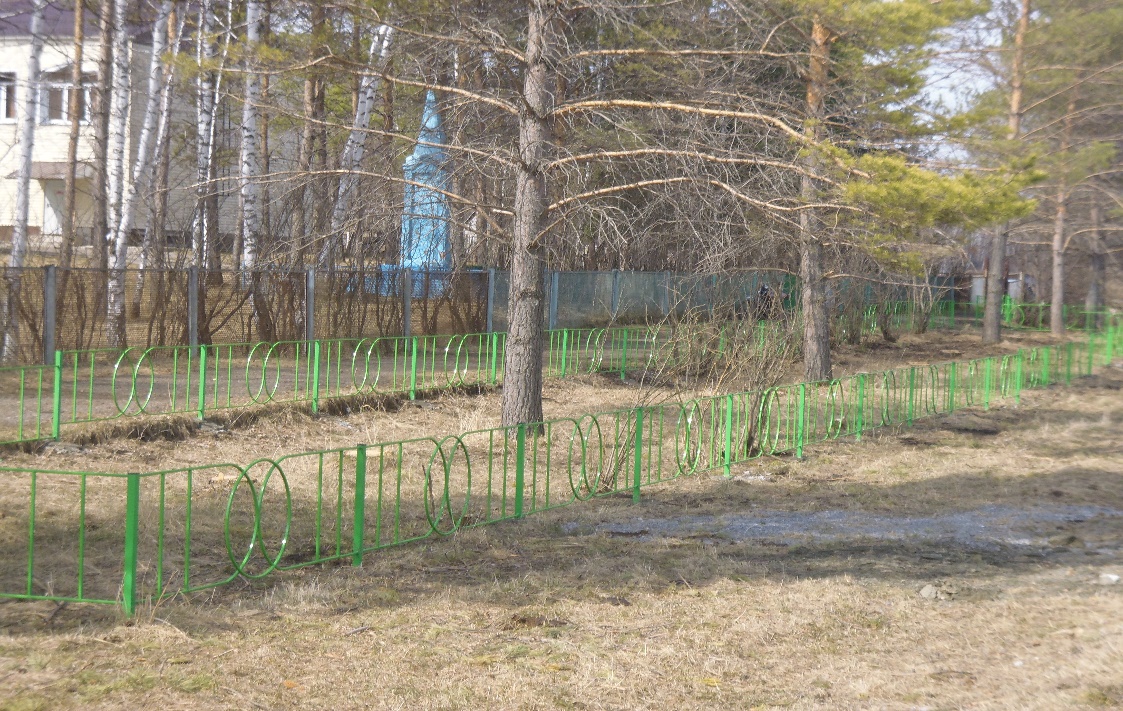 Стало после реализации проекта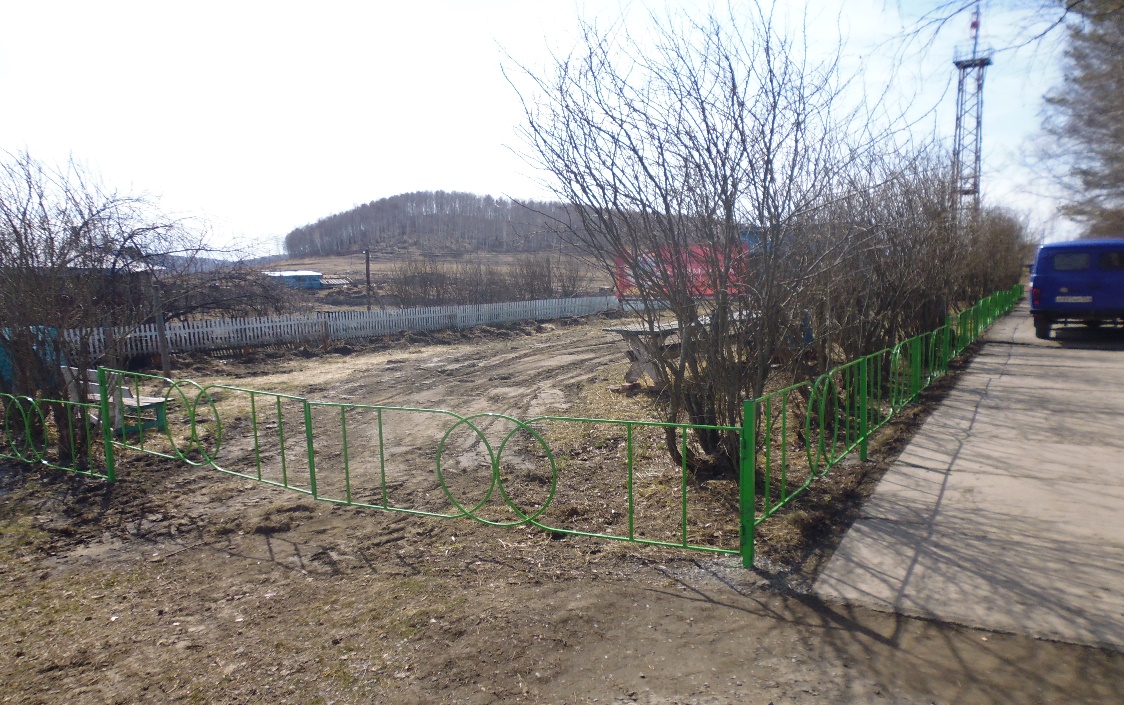 Таким образом, благодаря программе в   результате установки новых ограждений,  изменился внешний эстетический вид центра села.  Реализация данных проектов позволила привести в надлежащее состояние скверы в с. Салба.  На их территории проводятся культурно-массовые мероприятия посещаемость данных мероприятий  повысилась  вместе с тем повысилась  удовлетворенность населения качеством предоставляемых услуг. В летнее время сельчане и гости нашего села просто приходят отдохнуть и провести время. Тем более что рядом находится детская игровая площадка.Проект «Благоустройство сквера в центре села Салба.»В 2020 году наше поселение приняло снова участие в конкурсе и теперь у нас в клубах и ДК очень хорошие комфортные  кресла вы сами уже в этом убедились. Было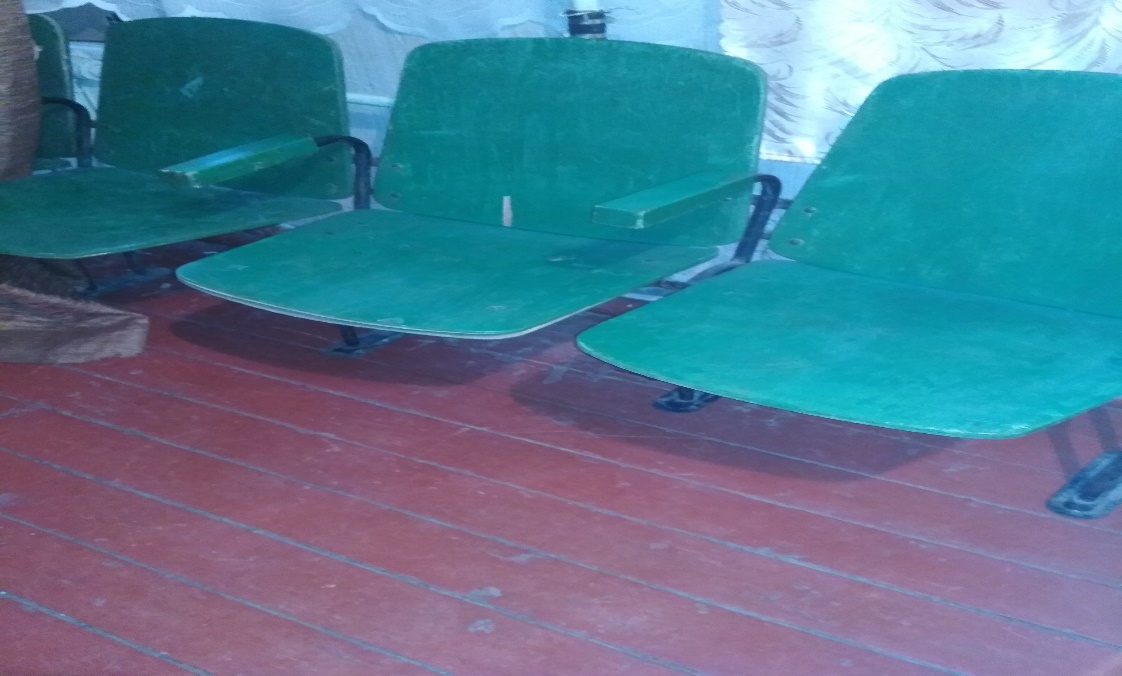 Стало после реализации проекта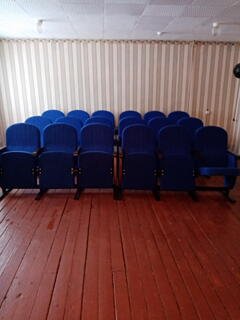 В 2021 году продолжили оборудовать помещения клубов д. Алгаштык, д. Аександровка, с. Салба Был написан проектПриобретение столов и лавочек в  сельские  клубы поселения с. Салба, д. Александровка, д. АлгаштыкОбщая сумма проект 229500 рублей.На эти деньги было приобретено  17 столов и 34 лавочки которые размещены в сельских клубах и ДК с. СалбаНовая мебель способствует комфортному размещению посещающих кружки в данных  учреждениях  детям. Приобретенные столы и лавочки   поспособствуют привлечению новых членов кружков и вместимость занятий увеличится.Кроме того, проведения других мероприятий в сельских домах культуры стало более комфортным. 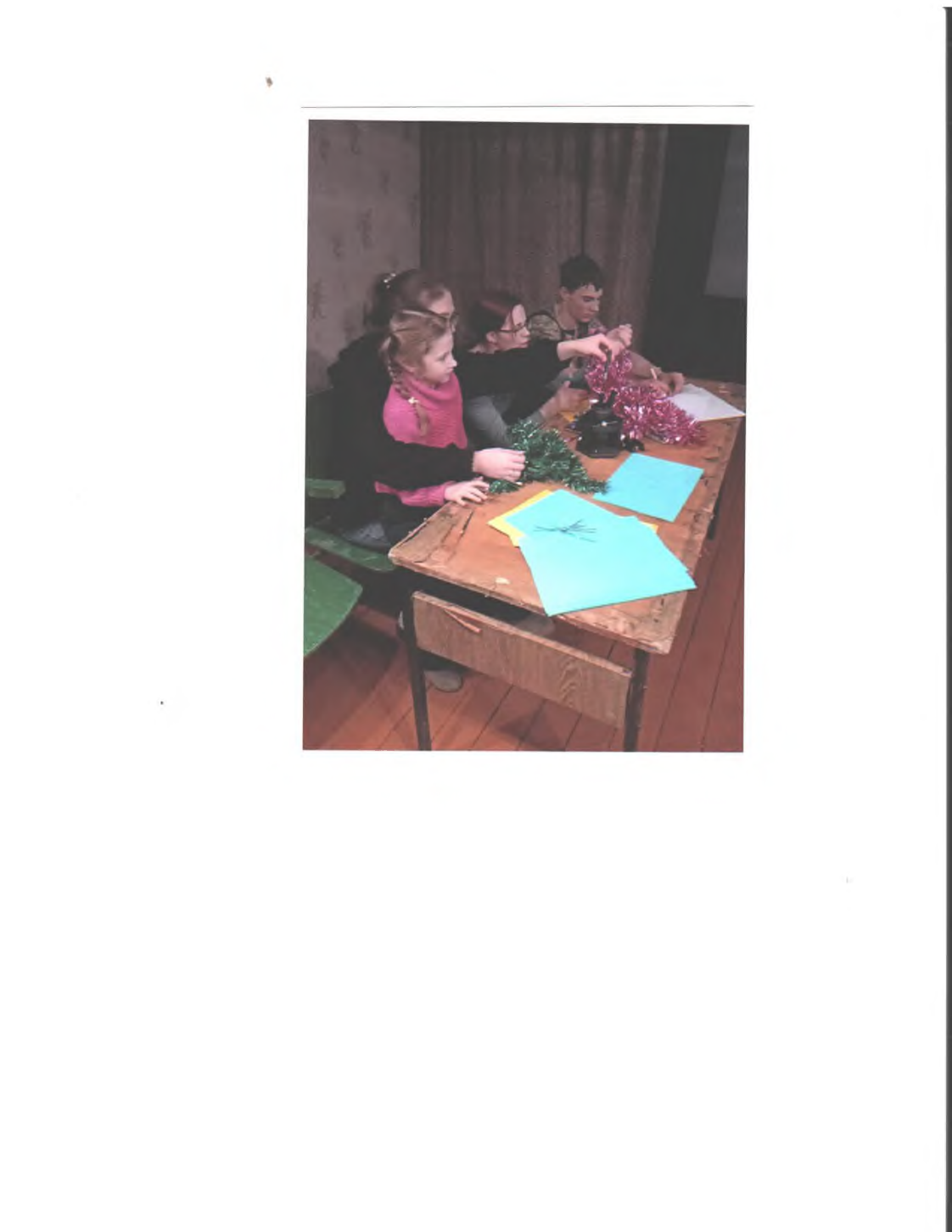 Вот такие столы были до написания проекта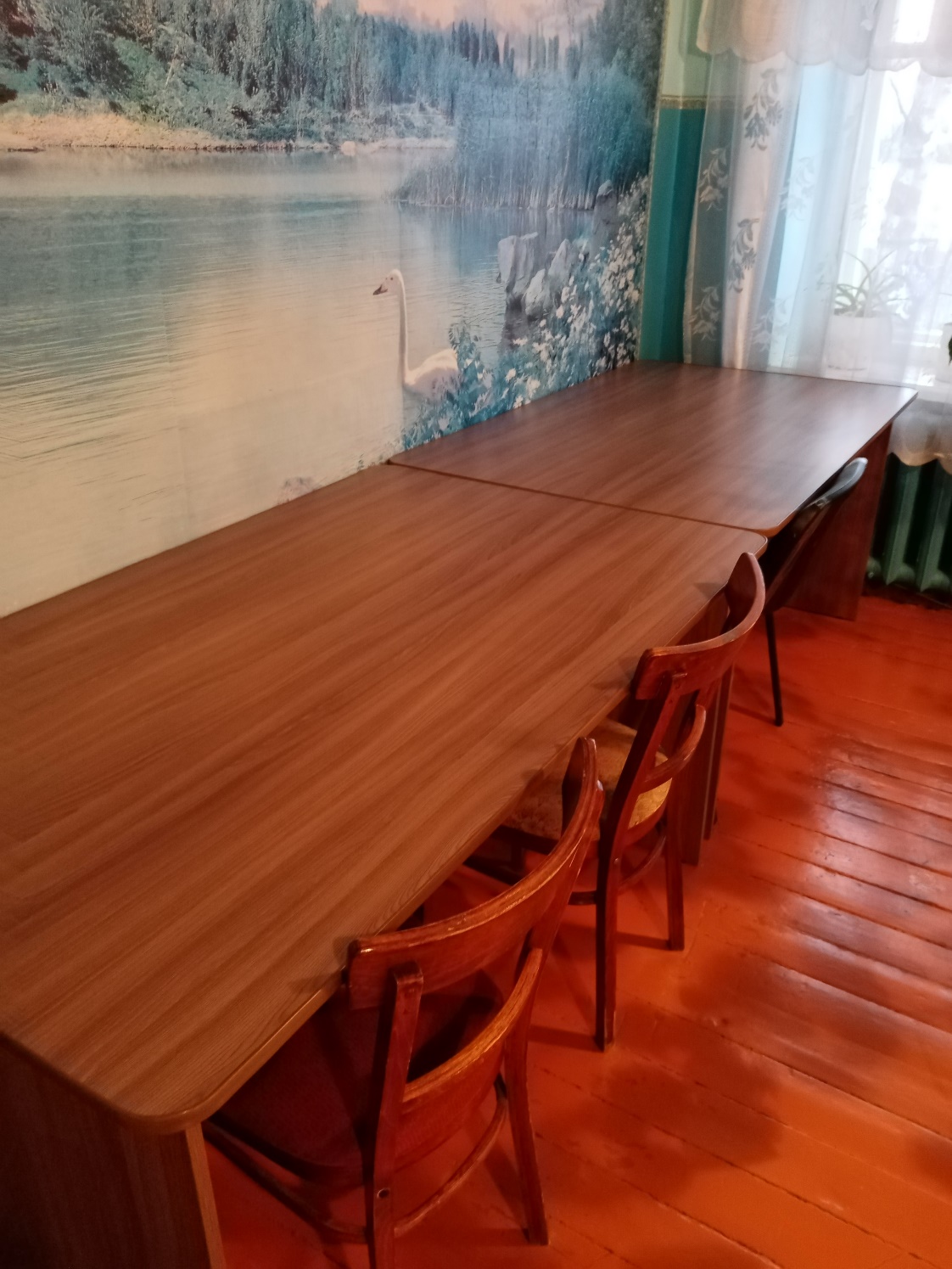 Вот что приобретено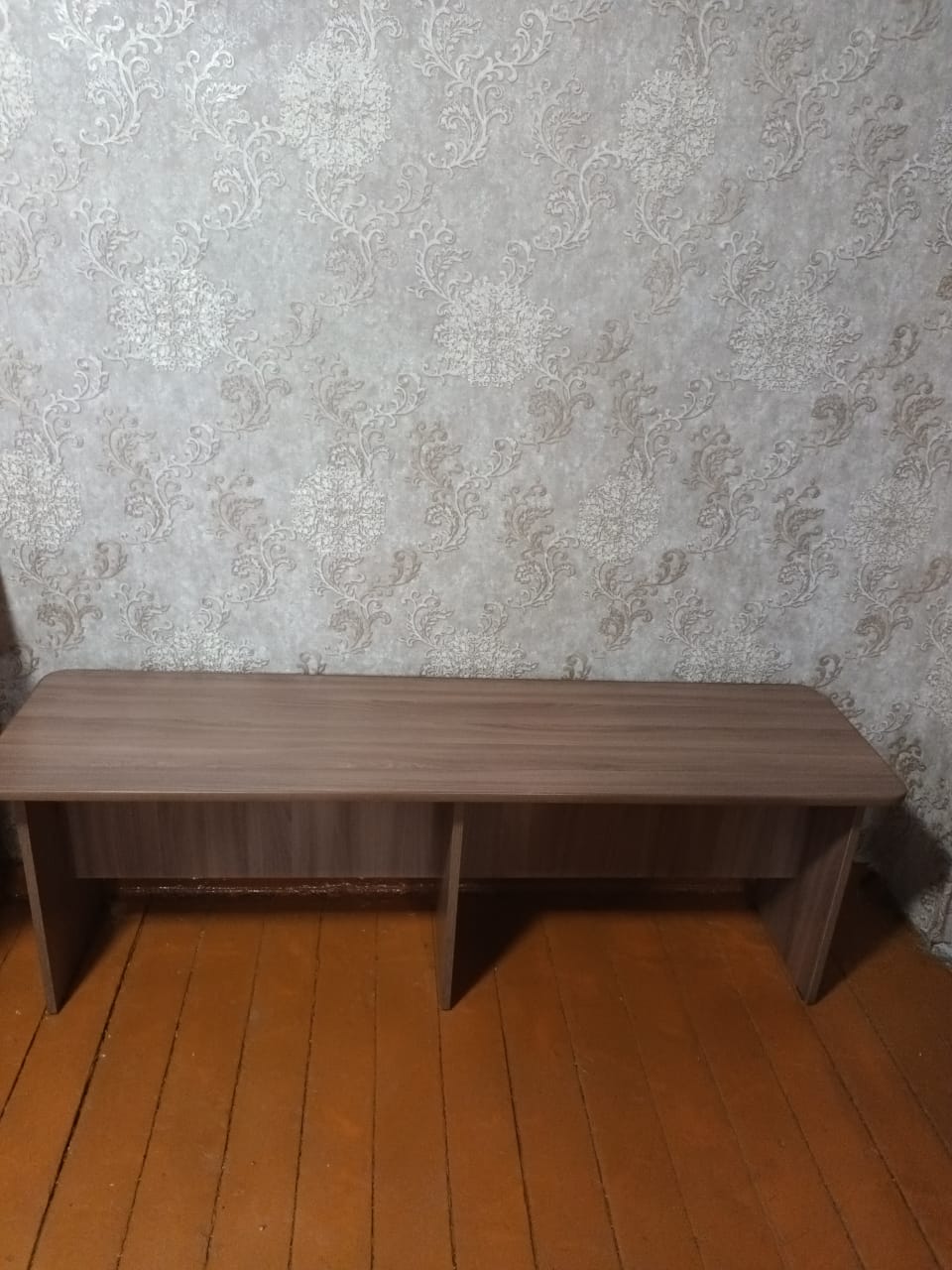 В 2022 г участвуем в проекте  Приобретение светомузыкального оборудования для Салбинского Дома КультурыОбщая сумма проекта 541900 рублейВ Салбинском СДК  проводится много мероприятий разной направленности, такие как : концерты, театрализованные представления, спортивные соревнования, дискотеки, караоке, выставки, и т.д. Население активно посещает проводимые мероприятия.Однако со старым музыкальным оборудованием которое морально устарело и часто выходит из строя, проводить мероприятия очень сложно.Помог проект.  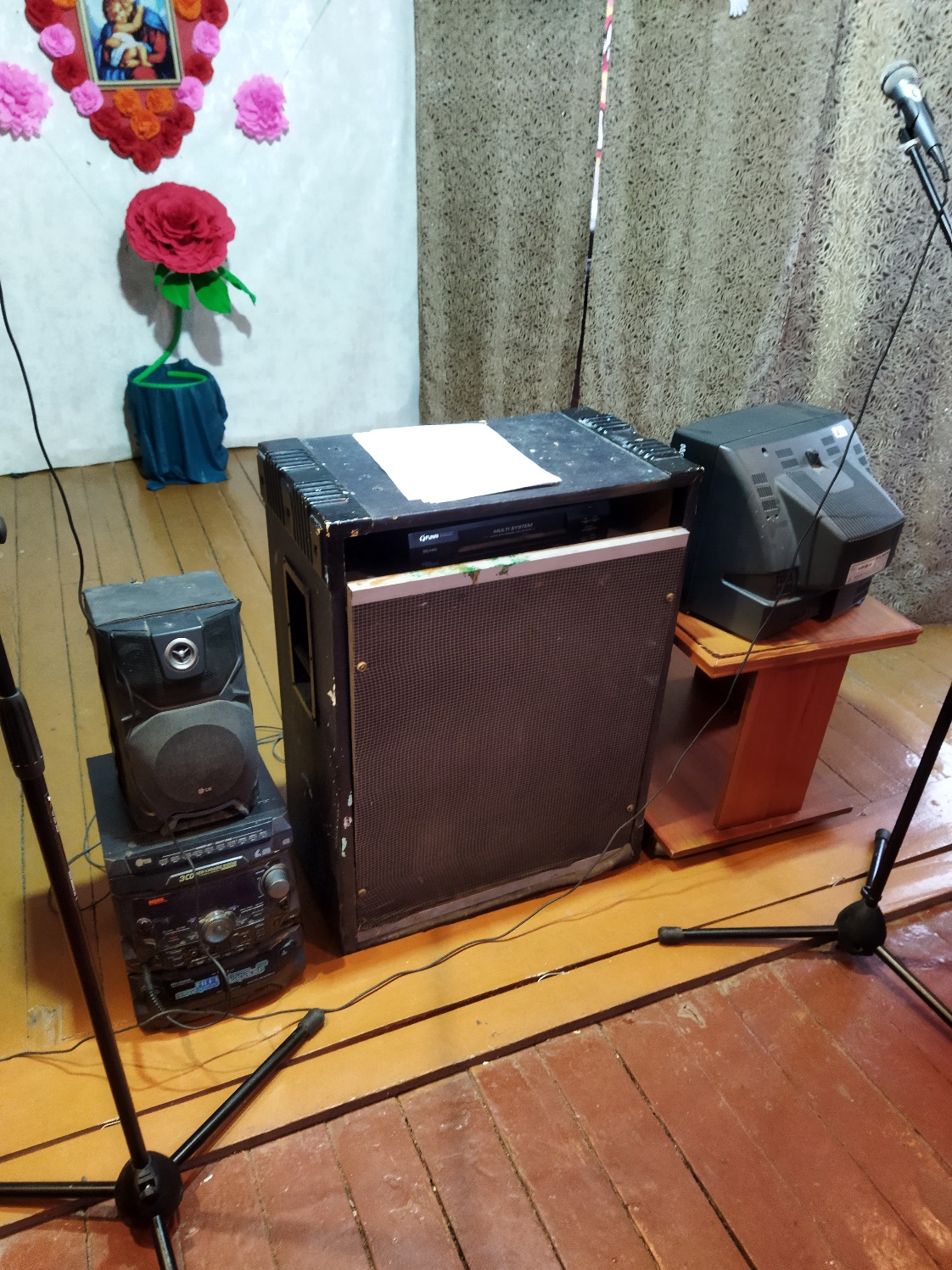 Старое оборудованиеВ результате реализации проекта в СДК  приобретено следующее светомузыкальное оборудование: микшерный пульт; акустическая система; радиосистема ; двухканальный компрессор - лимитер; процессор эффектов; светодиодный прибор; телевизор; светодиодная панель; пульт управления световыми приборами; генератор дыма мыльных пузырей; жидкость для генератора дыма, жидкость для мыльных пузырей и коммуникацииОборудование пока не установлено, но после установки мы достигнем следующих целей: 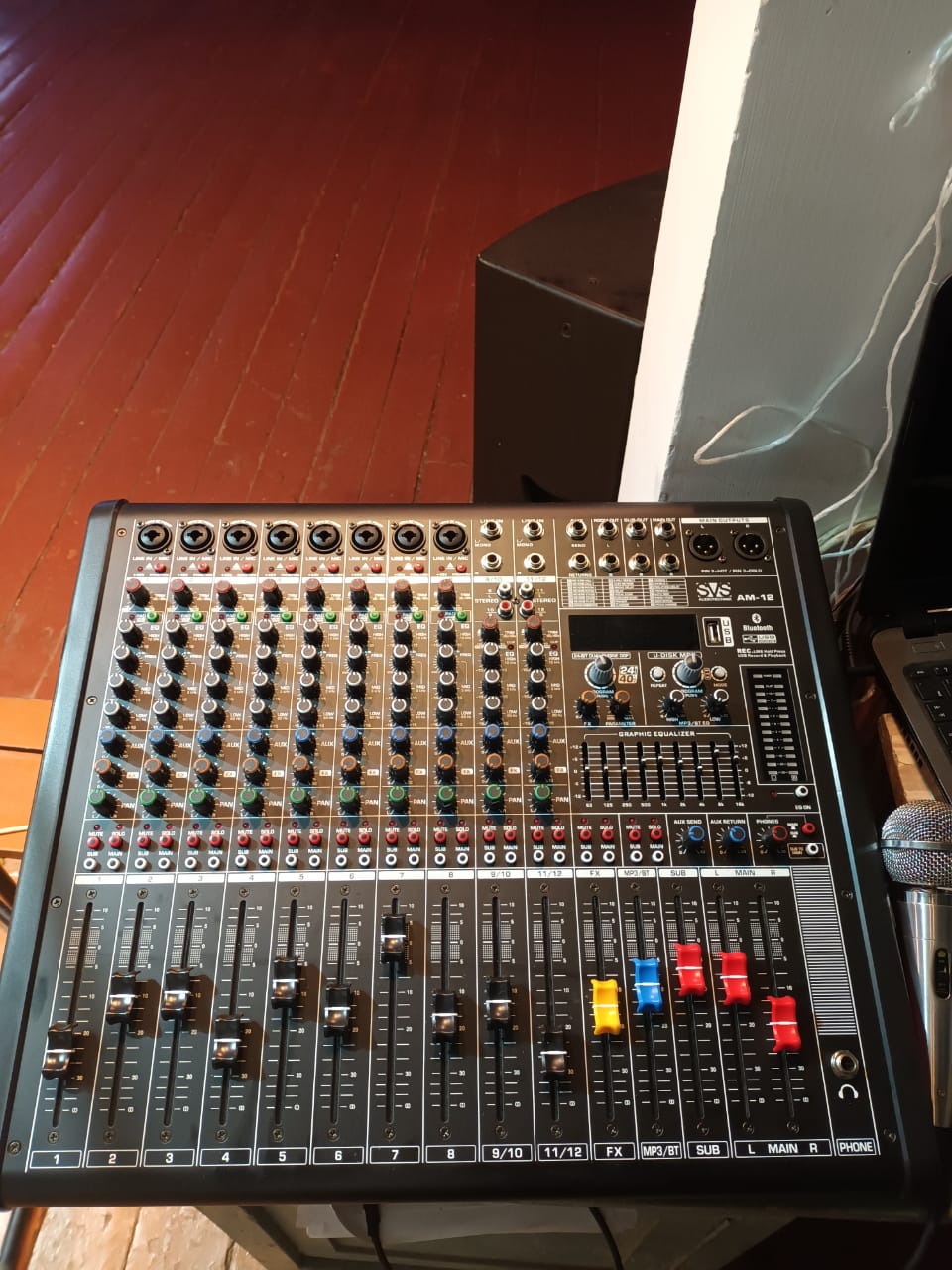 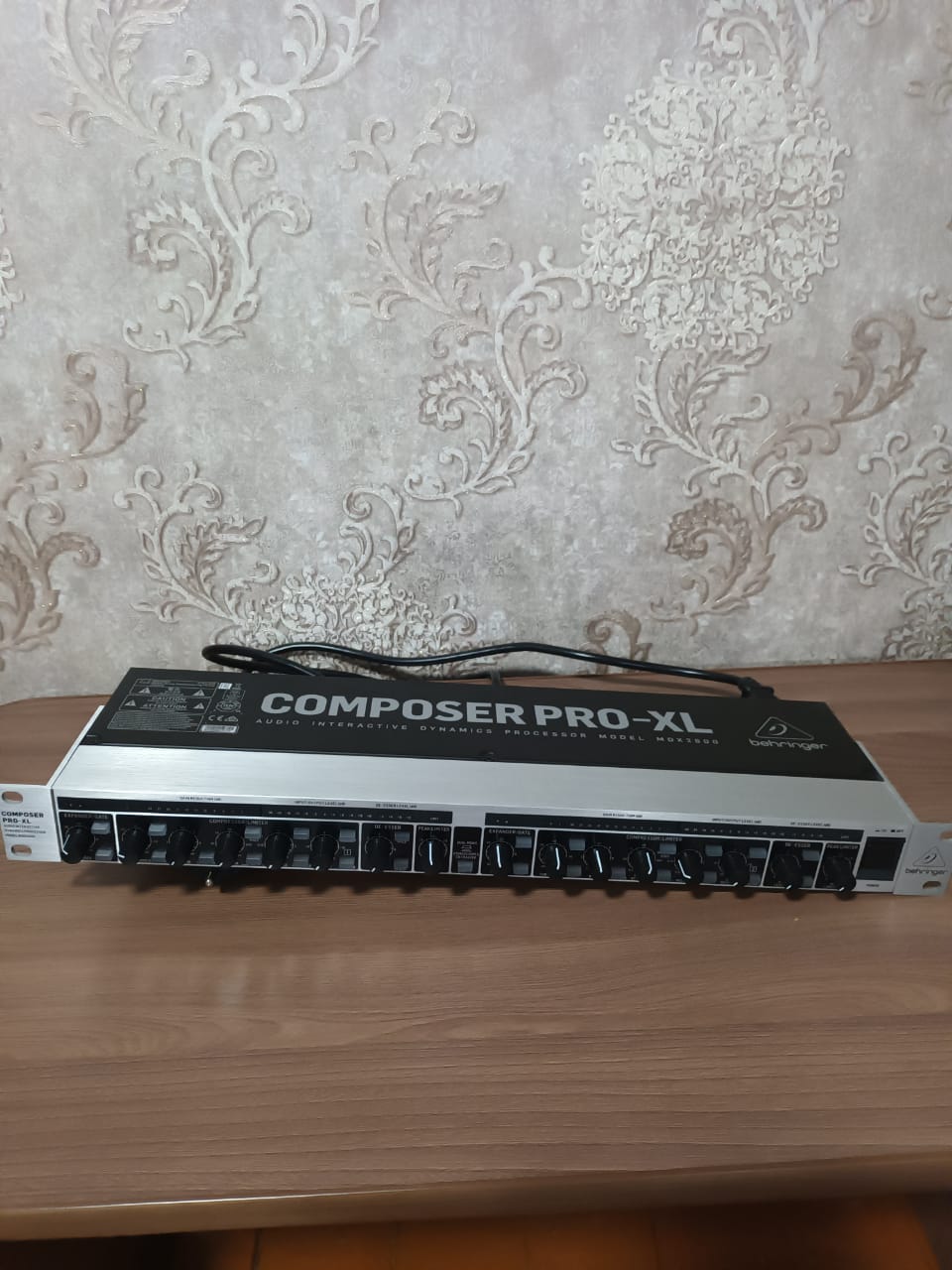 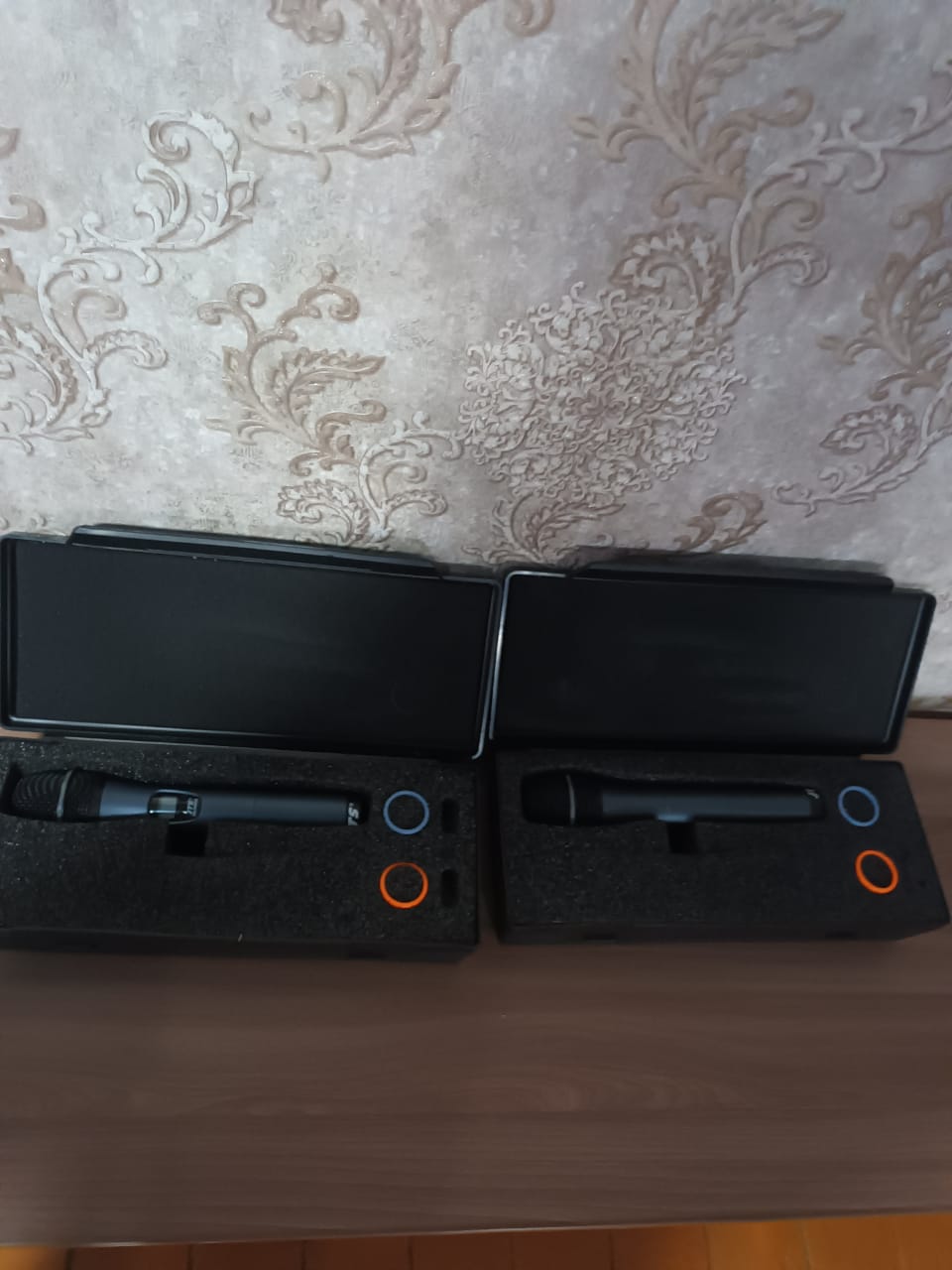 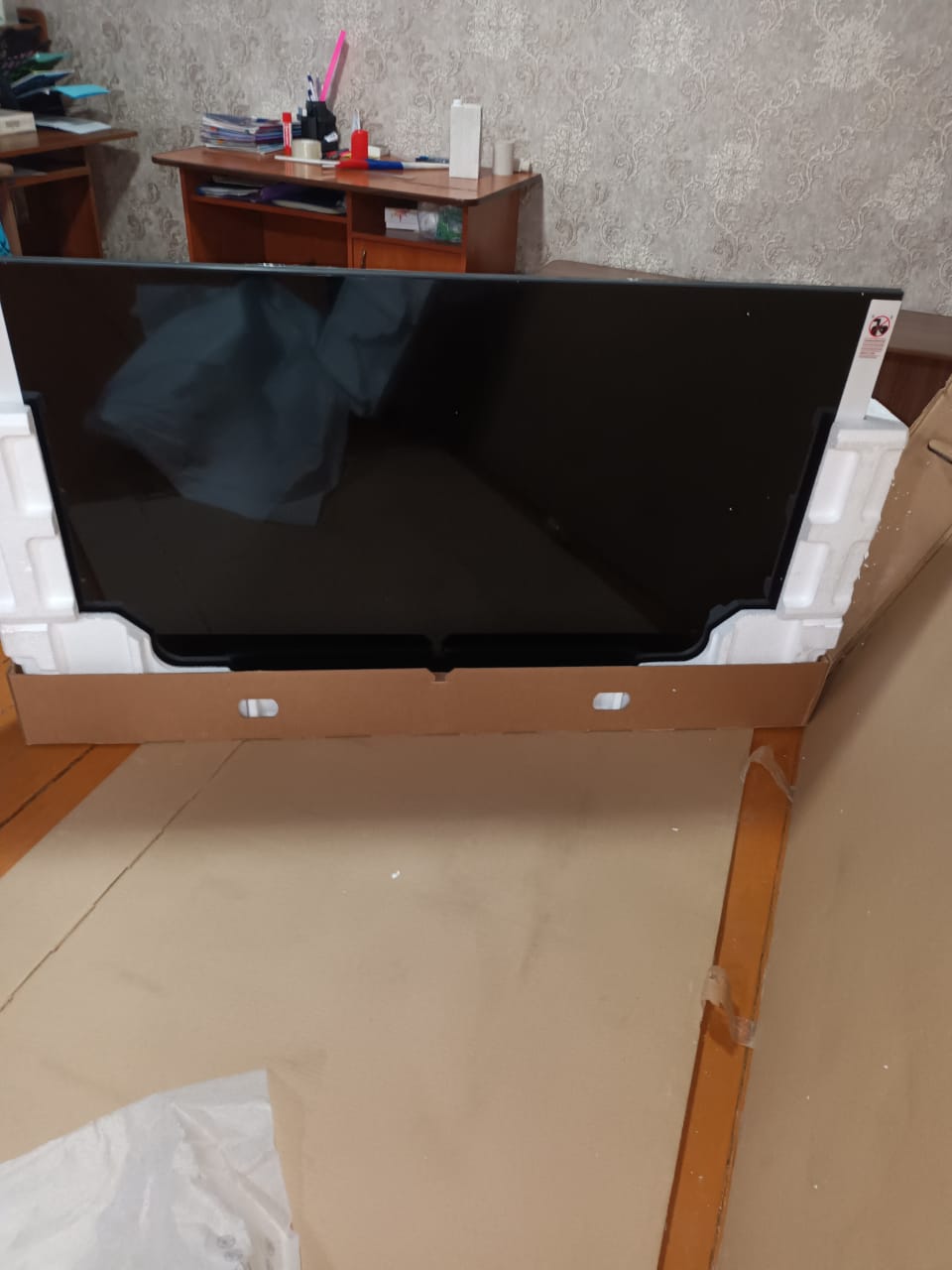 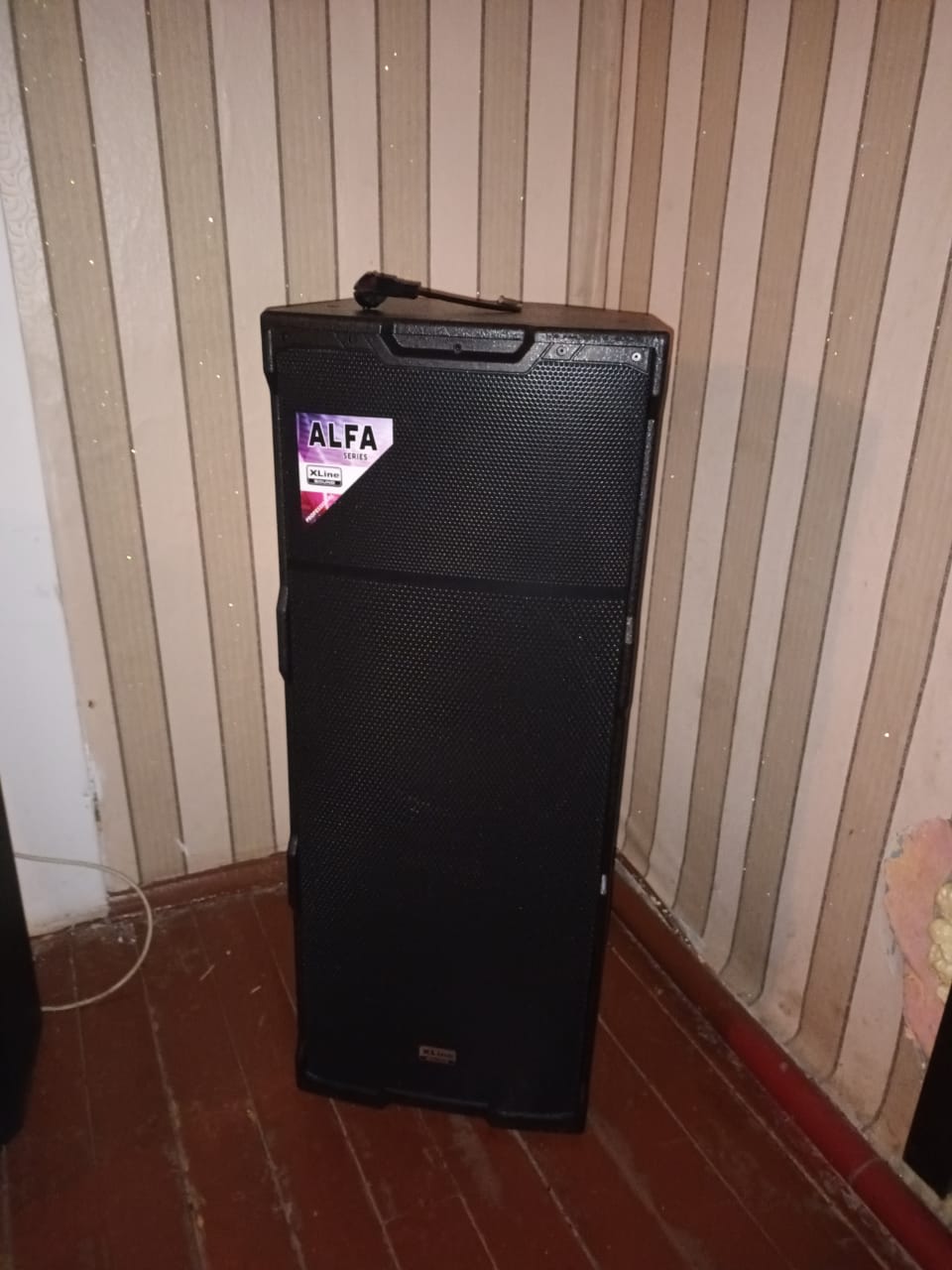 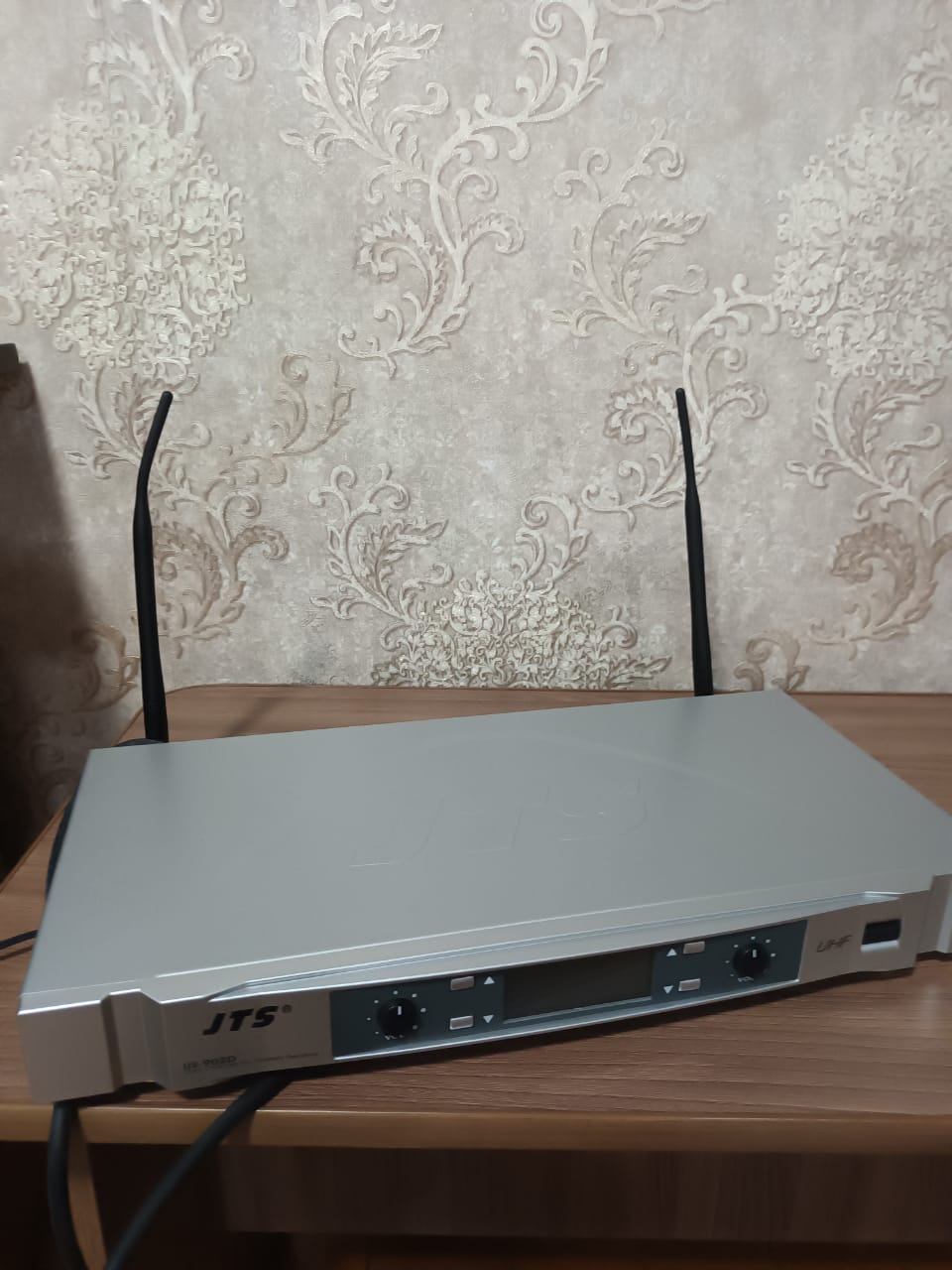 Редактор Гемелева С.В.  Телефон: 24-949Повысим качество проводимых мероприятий культурного досуга; - Привлечем большего количества жителей села к активному участию в общественной жизни; - Развитие современных по содержанию и техническому оснащению форм уличной работы с населением. - Решение проблемы занятости молодежи, детей и подростков; - Создадим условия для наилучшего проявления и развития способностей жителей поселка.  -улучшим материально-техническую базу Дома культуры; - обеспечим потребности селян в сфере досуга, повысим культурную и духовную составляющую ценностей населения, нравственное и патриотическое воспитание детей и молодежи;   Будет реализована идея вовлечения в разнообразные формы культурного досуга все группы населения, в первую очередь детей, подростков, молодежи. 